Приложение №5                                             СРЕДНО  УЧИЛИЩЕ    ,, О Т Е Ц   П А И С И Й ”-			                      гр. Смолян, ул. “Дичо  Петров” №1,                                                  тел: 0301 / 8-30-05,e - mail:sou7@abv.bg,www.sou7-smolian.webly.comДОДИРЕКТОРАНА СУ  „ОТЕЦ ПАИСИЙ” гр. СМОЛЯНЗ А Я В Л Е Н И Еза достъп до обществена информацияот.................................................................................................................................................................		(трите имена или наименованието и седалището на заявителя)Aдрес за кореспонденция:.....................................................................................................................................телефон за връзка: ......................................................., ел. поща ..........................................................УВАЖАЕМА ГОСПОЖО ДИРЕКТОР,      Моля, на основание Закона за достъп до обществена информация, да ми бъде предоставена  информация относно:....................................................................................................................................................................илиДа ми бъдат предоставени следните документи:1.....................................................................................................................................................2.....................................................................................................................................................3.....................................................................................................................................................Желая да получа исканата информация в следната форма:        (моля, подчертайте предпочитаната от Вас форма)преглед на информацията - оригинал или копие или чрез публичен общодостъпен регистър;устна справка;копия на материален носител;копия, предоставени по електронен път, или интернет адрес, където се съхраняват или са публикувани данните Забележка: при избор на тази форма се определят и техническите параметри за запис на информацията.комбинация от форми - ...................................................................	Предоставяйки доброволно личните си данни, давам съгласието си СУ “Отец Паисий“  да ги използва за нуждите на администрацията във връзка с осъществяване на процедурата по предоставяне на достъп до обществена информация, като нося отговорност за верността на вписаните данни.          Давам съгласието си посочената информация да бъде обработвана,  съхранявана, архивирана и изтривана от СУ “Отец Паисий според изискванията на Закона за защита на личните данни и Регламент 2016/679.          Запознат/а съм с правото да оттегля даденото съгласие за обработване на личните ми данни, както и с правото да откажа да ги предоставя, като съм запознат/а, че при оттегляне/отказ няма да ми бъде предоставена заявената административна услуга.Дата.........................................				Подпис.................................   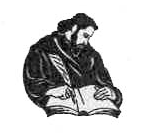 